QUESTIONNAIRE | Tax Returns (Individuals)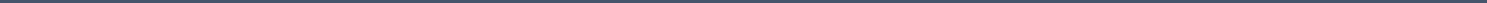 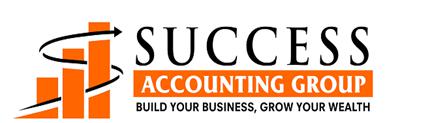 TAX RETURNEOFY INFORMATIONBook Online	On https://calendly.com/lanCall us	(03) 95830550*REFER your FAMILY and FRIENDS and leave a 5 star review to receive a HOYTS/VILLAGE movie ticket30 June 20____INDIVIDUAL TAX RETURNPlease complete / confrm your details below to the best of your knowledgeAll information supplied should be for the period 1 July 202__ to 30 June 202___, unless stated otherwiseProvide all supporting documents where prompted and applicable.Sign where indicated and submit to our offce.Once submitted we will review and book your end of fnancial year appointment with usGENERAL TAX INFORMATIONBank Details (If you are expecting a refund, you MUST provide the ATO your EFT Bank Details)ChildrenPage 1© 2022 Success Accounting Group | Last Updated 30 June 2022QUESTIONNAIRE | Tax Returns (Individuals)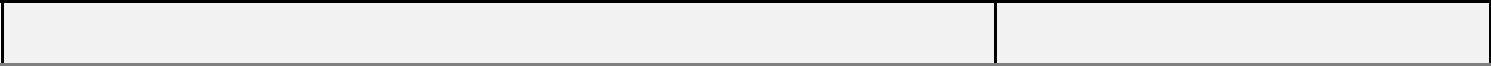 Income Statements / PAYG Payment Summaries (please attach all documents to the back of the form)(If your employer is registered for STP (Single Touch Payroll) you will not receive a payment summary and you can access your income amounts via your myGov account)Bank InterestWork & Other Expenses (please attach your detailed listing to the back of the form)Private Health InsurancePage 2© 2022 Success Accounting Group | Last Updated 30 June 2022QUESTIONNAIRE | Tax Returns (Individuals)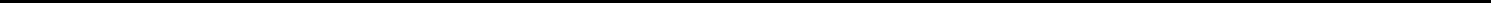 INVESTMENT INFORMATIONDividendsUnit TrustsInvestments Sold / DisposedMOTOR VEHICLE INFORMATIONVehicle & Log BookPage 3© 2022 Success Accounting Group | Last Updated 30 June 2022Page 4© 2022 Success Accounting Group | Last Updated 30 June 2022QUESTIONNAIRE | Tax Returns (Individuals)RENTAL PROPERTY INFORMATION Please complete one of these schedules per Property.Property DetailsADDRESS OF RENTAL PROPERTY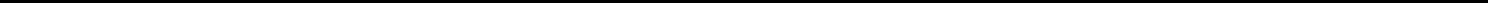 Please provide the purchase settlement statement and other purchase costs, e.g. stamp duty, legal fees, renovations or initial repairs, and any loan application fees and/or mortgage discharge expenses when you reach the end of the form.IncomePage 5© 2022 Success Accounting Group | Last Updated 30 June 2022QUESTIONNAIRE | Tax Returns (Individuals)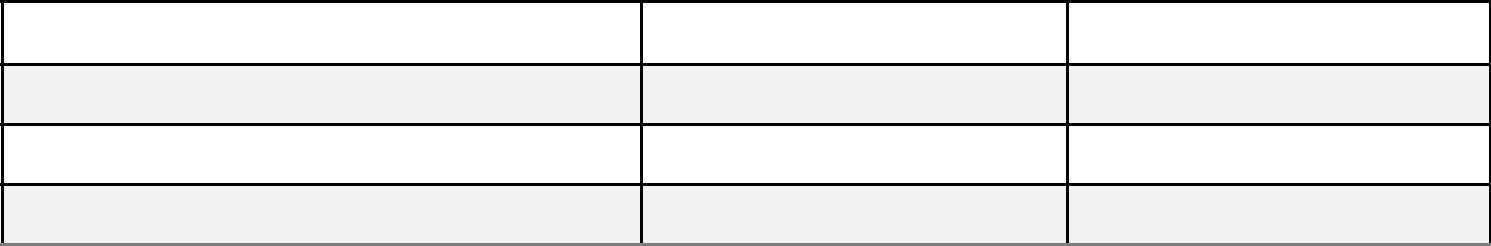 $$$$Improvements / Construction Costs Please provide a copy of your tax depreciation schedule prepared by third party below.SUPPORTING DOCUMENT CHECKLISTIncome Statement from your myGov Account / Payment SummariesDetailed Work Expenses Listing Private Health Statement (Optional)Page 6© 2022 Success Accounting Group | Last Updated 30 June 2022QUESTIONNAIRE | Tax Returns (Individuals)Out of Pocket Medical Expense Claims Unit Trust Tax Year SummaryMotor Vehicle Hire Purchase / Lease / Chattel Mortgage Agreement Rental Property Purchase Settlement Statement / CostsRental Property Depreciation Schedule (as prepared by Third Party) Letter noting tax deductibility of Income Protection PremiumsConfrmation letter from your superannuation fund noting intent to claim tax deduction for contributionsPlease complete the Authorisation below as this allows us to contact necessary organisations, (e.g. your bank or insurance company) to obtain information that is required to complete your Financial Statements and Tax Returns.AUTHORISATIONI/We authorise Success Accounting Group to complete the compilation of Tax Return(s) for me/us for the 202__ fnancial year. I/We understand that a compilation is limited to the collection, classifcation and summarisation of fnancial information supplied by me/us and does not involve the verifcation of that information. I/We do not require Success Accounting Group to carry out an audit or a review assignment on the information provided.I/we authorise Success Accounting Group to obtain whatever information is required from third parties to complete the preparation of my/our Financial Statements and Tax Returns.AUTHORISED SIGNATURE(S)____________________________________________	____________________________________________Date:	Date: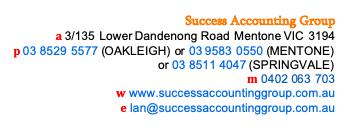 Page 7© 2022 Success Accounting Group | Last Updated 30 June 2022NAMED.O.B.TFNSPOUSED.O.B.TFNEMAILWORK #HOME #MOBILE #ADDRESSPOSTALBANK NAMEBSB #ACCOUNT #ACCOUNT NAMENAMED.O.B.EMPLOYEROCCUPATIONGROSSTAX$$$$$$$$$$BANKAMOUNTTFN CREDITSBANK CHARGES$$$$$$$$$$$$$$$EXPENSE TYPEAMOUNTEXPENSE TYPEAMOUNTTaxi Fares$Reference Books$Other Travel$Stationery$Uniform / Laundry$Mobile Phone$Sun Protection Items$Internet$Self-Education$Memberships$Union Fees$Tools & Equipment$Seminars / Prof Development$Interest Expenses$Gifts & Donations$Income Protection Insurance$Other Expenses$(please include in detailed listing)Home Offce Claim – COVID19Number of days working from home between 1 March 2021 and 30 June 2021:Number of days working from home between 1 March 2021 and 30 June 2021:Number of days working from home between 1 March 2021 and 30 June 2021:YES - please provide your Private Health Statement (Your PrivateDo you have private health insurance?☐ Y ☐ NHealth Insurer may not supply you with a summary statement in2021 the ATO have advised these are no longer compulsory)Do you have any of these items?YES - please complete relevant sections belowInvestment Income, Rental Properties, Investments☐ Y ☐ NNO - please proceed to the end of the form, provide supportingSold or Motor Vehicles used for Workdocuments, sign and send back to us.COMPANYDATE PAIDUNFRANKEDFRANKEDIMP. CREDITSTFN CREDITS$$$$$$$$$$$$$$$$$$$$TRUSTTRUSTTFN CREDITSIMP. CREDITSCAPITALFOREIGNFOREIGN TAXTRUSTINCOMETFN CREDITSIMP. CREDITSGAINSINCOMEFOREIGN TAXINCOMEGAINSINCOME$$$$$$$$$$$$$$$$$$$$$$$$$$$$$$COMPANY / TRUSTDATE SOLDNO.AMOUNTDATENO.AMOUNTCOMPANY / TRUSTDATE SOLDSOLDRECEIVEDPURCHASEDPURCHASEDPAIDSOLDRECEIVEDPURCHASEDPURCHASEDPAID$$$$$$$$$$LOGBOOK KEPT☐ Y ☐ NPERIOD COVERED BY LOGBOOK (within last 5 fnancial years)VEHICLE PLATE NO.MAKE & MODELQUESTIONNAIRE | Tax Returns (Individuals)QUESTIONNAIRE | Tax Returns (Individuals)QUESTIONNAIRE | Tax Returns (Individuals)QUESTIONNAIRE | Tax Returns (Individuals)OWNER OF VEHICLEDRIVE OF VEHICLETOTAL KMs TRAVELLED IN YEARBUSINESS KMs IN LOGBOOK PERIODBUSINESS KMs IN LOGBOOK PERIODBUSINESS KMs IN LOGBOOK PERIODBUSINESS KMs IN LOGBOOK PERIODBUSINESS KMs IN LOGBOOK PERIODDATE PURCHASEDPURCHASE PRICE$$HOW WAS VEHICLE FINANCED?☐ Lease  ☐ Paid Cash  ☐ Chattel Mortgage☐ Lease  ☐ Paid Cash  ☐ Chattel Mortgage☐ Hire Purchase☐ Hire Purchase☐ Hire Purchase☐ Hire PurchaseDATE SOLD (if in this tax year)SALE PRICE$$Running CostsCOST TYPEANNUAL AMOUNT (inc. GST)MONTHLY PAYMENTSFuel / Oil$Please provide a copy of your HireRegistration$Please provide a copy of your HireRegistration$Purchase / Lease / Chattel MortgagePurchase / Lease / Chattel MortgageInsurance$Agreement when you reach the endInsurance$of the form.of the form.Repairs & Maintenance$Lease Payments$$Hire Purchase / Chattel Mortgage Payments$$Interest Paid$$Services$$Tyres / Battery$$Membership Fees$$Parking & Tolls$$DATE PURCHASEDDATE RENTAL INCOME FIRST EARNTNO. WEEKS AVAILABLE FOR RENT (this year)DATE BUILTOWNERSHIP DETAILS☐ In your name  ☐ In joint names (please provide details)GROSS RENTOTHER RENTAL INCOME$$ExpensesEXPENSE TYPEAMOUNTEXPENSE TYPEAMOUNTAdvertising for Tenants$Stationery, Phone & Postage$Borrowing Expenses$Cleaning$Council Rates$Gardening / Lawn Mowing$Insurance$Interest on Loan(s)$Land Tax$Legal Fees$Pest Control$Property Management Fees$Repairs & Maintenance$Property Man. Commissions$Body Corporate Fees$Other Expenses$Water Charges$Depreciable ItemsITEMDATE PURCHASEDDATE PURCHASEDCOSTCOST$$$$$$$ITEMDATECOST$$$$$$$$$$$OTHER INFORMATION Please list any other information that you believe may assist usOTHER INFORMATION Please list any other information that you believe may assist us